Hello, Coaches!AYSO [Region/Area/Section] is proud to invite your team to the [Tournament Name]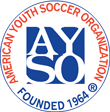 Sponsored by [Tournament Name]Team InvitationScope:[List program and divisions invited]When:[DATES]Where:The tournament will be held at the [Fields] located at [Location Address].Who:AYSO/non-AYSO, United (Open Tournament Only) boys and girls teams in age divisions: U16/U19 Co-ed, (11v11) 18 players max, U14 (11v11) 15 players max. U12 (9v9) 12 players max. and U10 (7v7) 10 players max. All players must be registered and have played in the AYSO/non-AYSO, United(Open Tournament Only) 20XX-XX primary or EXTRA seasons.What:Each team will be guaranteed 3 games in pool play. The top teams will advance to the medal round on Saturday. All games will be as follows: (80 min. for U16 & U19 , 70 min. for U14, 60 min. for U12, and 50 min. for U10).Why:[Tournament Name] is being conducted as a fundraiser by [Region/Area/Section] to raise funds for [list reasons].Awards:All players and 2 coaches per team will receive a tournament shirt. All players on the 1st and 2nd, place teams will receive a trophy or medal. Age divisions with more than 6 teams will also be awarded 3rd & 4th place trophies or medals.Entry Fee, Refunds:$XXX for U16/U19, $XXX for U14, $XXX for U12, $XXX for U10 before [DATE], after that the fee increases by $XX. A full refund will be issued if tournament is canceled and cannot be rescheduled. If a team withdraws XX or more days before the tournament, a full refund will be given within XX days of written notification. Within XX days of the tournament, no refund is provided unless a replacement team is found.Rules:A full set of tournament rules are posted on the tournament website.Acceptance:The application deadline is [DATE]. All teams will be notified within 48 hrs. of the application deadline or receipt of application (whichever is latest) as to their status. Teams that are not accepted will be given the option to have their complete application returned within 48 hours or to be placed on the waiting list.How:Team entry applications and all necessary forms are available on the tournament website.
Please send 1(one) Region/Club account(Open Tournament Only) check that covers the full entry fee, along with the tournament application, referee information form, and team roster to the Tournament Registrar address below. Regional Commissioner must sign application and team roster. Appropriate referee administrator must sign referee information form. See referee form for details.
Make ONE AYSO region account check payable to: [Tournament Name].  Address:Tournament Treasurer
[Tournament Name][Address][Address][Address]Information:
E-mail:  Web site: 